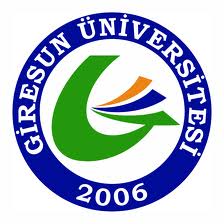 GİRESUN ÜNİVERSİTESİ                               TIP FAKÜLTESİ                                                          DÖNEM V EĞİTİM PROGRAMI                                            AKADEMİK TAKVİMİ                                                                         2018–2019                                EĞİTİM-ÖĞRETİM YILI2019 – 2020 EĞİTİM ÖĞRETİM YILI DÖNEM 5 STAJ PROGRAMI* SEÇMELİ STAJLAR : 	 1 – KLİNİK  RADYOLOJİ	 ( 2 HAFTA)        2 – KLİNİK BİYOKİMYA  (2 HAFTA)   3 – KLİNİK MİKROBİYOLOJİ (2 HAFTA)           4 – ADLİ TIP ( 1 HAFTA)    5 – RADYASYON ONKOLOJİSİ (1 HAFTA) 6 – NÜKLEER TIP   (1 HAFTA)       7- ÇOCUK CERRAHİSİ ( 1 HAFTA)    8- PLASTİK CERRAHİSİ (1 HAFTA)  9- KLİNİK FARMAKOLOJİ (1 HAFTA)Stajer öğrenciler anabilim dalı aktif olarak çalışan tüm klinik bölümlerden 1 tane 2 haftalık 1 tane 1 haftalık olmak üzere toplam 2 adet staj  seçebileceklerdir. 2019-2020 eğitim-öğretim döneminde staj grupları 2 grup halinde uygulanacaktır. Tablodaki Grup 1 ve Grup 3 grupları aktif olarak planlanacaktır.Toplam Eğitim Süresi: 37 Hafta		Yarıyıl Tatili: 6 Ocak 2020 – 17 Ocak 2020GİRESUN ÜNİVERSİTESİTIP FAKÜLTESİDÖNEM 52019 – 2020 EĞİTİM ÖĞRETİM YILI                KALP VE DAMAR CERRAHİ – GÖĞÜS CERRAHİ STAJ PROGRAMIGİRESUN ÜNİVERSİTESİTIP FAKÜLTESİDÖNEM 52019 – 2020 EĞİTİM ÖĞRETİM YILI                                            BÜTÜNLEME SINAV TARİHLERİ                                          (15 HAZİRAN 30 HAZİRAN ARASI)02.09.19 20.09.1923.09.19 11.10.1914.10.19 01.11.1904.11.19 22.11.1925.11.19 13.12.1916.12.19 03.01.2006.01.2017.01.2020.01.20 07.02.2010.02.20 28.02.2002.03.20 20.03.2023.03.20 10.04.2013.04.20 03.05.2006.05.20 29.05.201ÜROLOJİGrup 1Grup 4YGrup 3Grup 22ENFEKSİYON Grup 1Grup 4AGrup 3Grup 23FTR Grup 1Grup 4RGrup 3Grup 24PSİKİYATRİÇOCUK PSİ.Grup 2Grup 1IGrup 4Grup 35NÖROŞİRUJİGrup 2Grup 1YGrup 4Grup 36DERMATOLOJİGrup 2Grup 1IGrup 4Grup 37GÖZGrup 3Grup 2LGrup 1Grup 48NÖROLOJİGrup 3Grup 2TGrup 1Grup 49KBBGrup 3Grup 2AGrup 1Grup 410KVC GÖĞÜS CER.Grup 4Grup 3TGrup 2Grup 111ORTOPEDİGrup 4Grup 3İGrup 2Grup 112SEÇMELİ *Grup 4Grup 3LGrup 2Grup 1STAJ ADIGRUPSTAJ BAŞLANGIÇ TARİHİSTAJ BİTİŞ TARİHİKalp ve Damar Cerrahisi402.09.201913.09.2019Göğüs Cerrahisi416.09.201920.09.2019Kalp ve Damar Cerrahisi304.11.201915.11.2019Göğüs Cerrahisi318.11.201922.11.2019Kalp ve Damar Cerrahisi220.01.202031.01.2020Göğüs Cerrahisi203.02.202007.02.2020Kalp ve Damar Cerrahisi123.03.202003.04.2020Göğüs Cerrahisi106.04.202010.04.2020Fiziksel Tıp ve Rehabilitasyon Stajı15 Haziran 2020Üroloji Stajı16 Haziran 2020Enfeksiyon Hastalıkları ve Klinik Mikrobiyoloji Stajı17 Haziran 2020Göz Hastalıkları Stajı18 Haziran 2020Nöroloji Stajı19 Haziran 2020Kulak Burun Boğaz Hastalıkları Stajı22 Haziran 2020Ortopedi ve Travmatoloji Stajı23 Haziran 2020Kalp ve Damar Cerrahisi Stajı24 Haziran 2020Beyin ve Sinir Cerrahisi Stajı20 Haziran 2020Deri ve Zührevi Hastalıkları Stajı25 Haziran 2020Ruh Sağlığı ve Hastalıkları StajıÇocuk ve Ergen Ruh Sağlığı Hastalıkları Stajı26 Haziran 2020Göğüs Cerrahisi Stajı29 Haziran 2020Seçmeli Staj 30 Haziran 2020Seçmeli Staj30 Haziran 2020